Publicado en Madrid el 19/11/2020 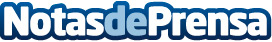 ¿Por qué las mujeres sufren más los accidentes cerebrovasculares? La Fundación Freno al Ictus lo explicaLos infartos cerebrales son la principal causa de fallecimiento de las mujeres en EspañaDatos de contacto:Fundacion Freno al IctusNota de prensa publicada en: https://www.notasdeprensa.es/por-que-las-mujeres-sufren-mas-los-accidentes Categorias: Nacional Medicina Sociedad Otras ciencias http://www.notasdeprensa.es